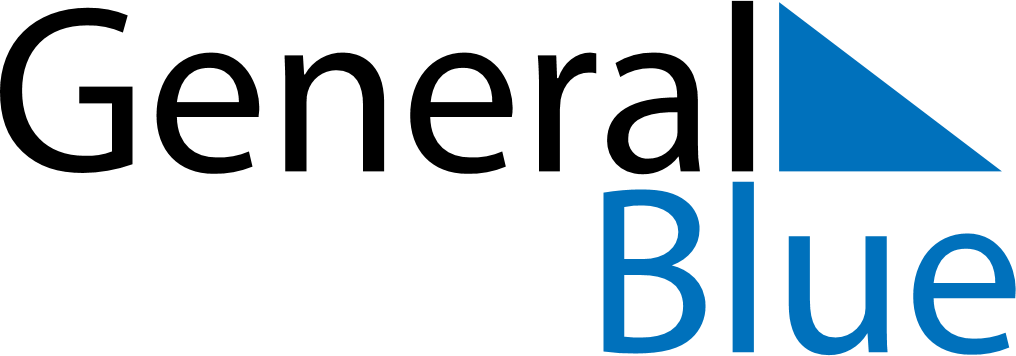 August 2021August 2021August 2021LiechtensteinLiechtensteinSundayMondayTuesdayWednesdayThursdayFridaySaturday123456789101112131415161718192021Staatsfeiertag22232425262728293031